           Μητροπόλεως 26-28, (8ος όρφ. )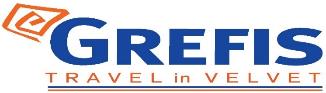 Αθήνα 105 63Τηλέφωνο: 210 3315621Φαξ: 210 3315623 – 4Email: info@grefis.gr          Παρίσι - Νορμανδία - Κάστρα Λίγηρα  8ημ.  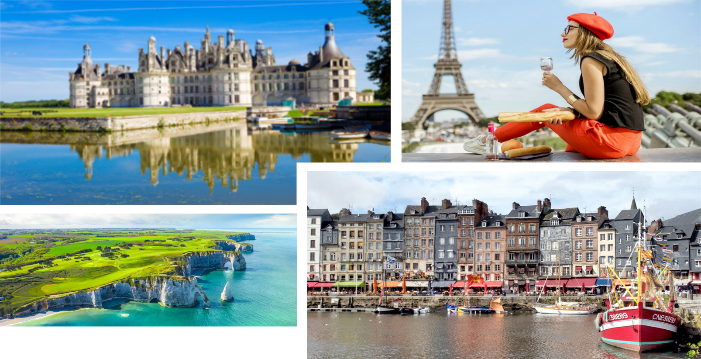 Κάστρο Σαμπόρ & Μπλουά, Τουρ, Κάστρο Σενονσό & Αμπουάζ, Αρομάνς, Καέν, Σαιν Μαλό,Μον Σαιν Μισέλ, Ντοβίλ, Τρουβίλ, ΟνφλέρΑναχωρήσεις  :                    22, 29   Ιουλίου ‘22                                   05, 12, 19, 26   Αυγούστου ’22   1η μέρα  ΑΘΗΝΑ  – ΠΑΡΙΣΙ –  ΚΑΣΤΡΟ  ΣΑΜΠΟΡ  &  ΜΠΛΟΥΑ – ΤΟΥΡΣυγκέντρωση στο αεροδρόμιο και πτήση για το κοσμοπολίτικο Παρίσι. Μετά από ολιγόωρη πτήση, άφιξη στην πόλη του φωτός. Αναχώρηση για την κοιλάδα του Λίγηρα, του μεγαλύτερου ποταμού της Γαλλίας , με τελικό προορισμό την Τουρ. Ενδιάμεση στάση και επίσκεψη στο επιβλητικό κάστρο Σαμπόρ (16ος αι.), που φέρει και αυτό την υπογραφή του Λεονάρντο Ντα Βίντσι και έχει ανακηρυχτεί επίσης Μνημείο Παγκόσμιας Κληρονομιάς της UNESCO. Στο δρόμο μας θα κάνουμε μια στάση στο Μπλουα, στις όχθες του Λίγηρα. Στη σύντομη περιπατητική μας επίσκεψη θα δούμε  το διάσημο κάστρο της Μπλουά που κάποτε ήταν μία από τις κατοικίες του Λουδοβίκου ΙΒ΄ που βρίσκεται στο κέντρο της πόλης, και μια λιθόκτιστη γέφυρα του 18ου αιώνα γεφυρώνει τον Λίγηρα. Στη συνέχεια θα αναχωρήσουμε για την Τουρ. Άφιξη και τακτοποίηση στο ξενοδοχείο.2η μέρα ΤΟΥΡ (περιήγηση) – ΚΑΣΤΡΟ   ΣΕΝΟΝΣΟ  &  ΑΜΠΟΥΑΖΠρωινό στο ξενοδοχείο. Αναχώρηση για την περιήγηση μας στην Μεσαιωνική πόλη Τουρ, που έχει ανακηρυχτεί Μνημείο Παγκόσμιας Κληρονομιάς της UNESCO. Στη συνέχεια επιβιβαζόμαστε στο λεωφορείο με κατεύθυνση το κάστρο Σενονσό, το κάστρο των Κυριών όπως λέγεται, διότι «το θηλυκό αποτύπωμα είναι παρόν παντού, προστατεύοντας από τις συγκρούσεις και τους πολέμους για να είναι για πάντα ένας τόπος ειρήνης». Χτισμένο το 1513, θα παρατηρήσουμε την διακόσμηση του, και τις σπάνιες ταπετσαρίες και τους παλιούς πίνακες που διασώζονται μέχρι και σήμερα. Ακόμη η θέα από τους κήπους, το πάρκο και τον αμπελώνα του,  θα μας μαγέψουν. Αναχώρηση από το Σενονσώ για να επισκεφθούμε το κάστρο-φρούριο Αμπουάζ (15ος αι.), Μνημείο Παγκόσμιας Κληρονομιάς της UNESCO. Θα περπατήσουμε την παλιά πόλη και την εξωτερική πλευρά του κάστρου. Επιστροφή στη Τουρ απολαμβάνοντας την διαδρομή δίπλα από τον ποταμό Λίγηρα. Διανυκτέρευση.3η μέρα :  ΤΟΥΡ – ΑΡΟΜΑΝΣ –  ΚΑΕΝ Μετά το πρωινό, θα αναχωρήσουμε για το Αρομάνς, κοινότητα του  νομού Καλβαντός της Νορμανδίας. Είναι σημαντική λουτρόπολη λόγω της αμμώδους παραλίας της  και  διεθνώς γνωστή για την Απόβαση  στις 6 Ιουνίου 1944. Προσελκύει  έναν πολύ  μεγάλο αριθμό επισκεπτών, καθώς διαθέτει ένα από τα Μουσεία της Απόβασης της Νορμανδίας αλλά και υπολείμματα του λιμένα Μάλμπερι "Β". Σήμερα   αυτά τα υπολείμματα βρίσκονται στην κεντρική παραλία της Αρρομάνς. Αμέσως μετά αναχωρούμε για την Κάεν. Με  την άφιξη  αρχίζει η περιήγηση μας στην  μεγαλύτερη πόλη της κάτω Νορμανδίας, με εντυπωσιακό πολιτισμικό παρελθόν, που αποτέλεσε σημείο-κλειδί στη Μάχη της Νορμανδίας, και αμέσως μετά θα επισκεφθούμε το μουσείο πολέμου της πόλης, γνωστό για την αφιέρωση του στον Β’ παγκόσμιο πόλεμο και γενικά στην ιστορία του 20ου αιώνα. Μεταφορά   και τακτοποίηση στο ξενοδοχείο. Διανυκτέρευση.4η μέρα :   KAEN  -  ΣΑΙΝ ΜΑΛΟ – ΜΟΝ ΣΑΙΝ ΜΙΣΕΛ    Πρωινό στο ξενοδοχείο. Πρώτος μας  σταθμός η κάστρο-πολιτεία του Σαιν Μαλό στις ακτές της Μάγχης, που αποτέλεσε καταφύγιο κουρσάρων και πειρατών τον 16ο αι. Μια πόλη-οχυρό, που αναστηλώθηκε εντυπωσιακά μετά τη σχεδόν ολοκληρωτική καταστροφή της στον Β΄ Παγκόσμιο Πόλεμο. Παραδομένοι στην αύρα του Ατλαντικού, θα περπατήσουμε εντός  των τειχών μεσαιωνική πόλη με τον Καθεδρικό Ναό του Αγίου Βικεντίου και τον Πύργο στον οποίο στεγάζεται το μουσείο της πόλης. Αμέσως  μετά  αναχωρούμε για το μεσαιωνικό αριστούργημα, του Μον Σαιν Μισέλ, ένα βραχώδες νησάκι στη μέση μιας απέραντης έκτασης από κίτρινη άμμο, η οποία με την πλημμυρίδα καλύπτεται από θάλασσα. Στην κορυφή του δεσπόζει το Αβαείο του Αγίου Μιχαήλ, Μνημείο Παγκόσμιας Πολιτιστικής Κληρονομιάς της UNESCO. Το λιλιπούτειο χωριουδάκι στους πρόποδες του λόφου με τα πέτρινα σπιτάκια με τα λουλούδια, τα λιθόστρωτα δρομάκια του και τα γραφικά πανδοχεία του δίνουν την εντύπωση ότι μόλις άνοιξες ένα παράθυρο στον Μεσαίωνα. Γεύμα εξ ιδίων  στο φημισμένο La Mere Poulard στην καστροπολιτεία του Μον Σαν Μισέλ. Αμέσως  μετά ακολουθεί  επίσκεψη στο αμερικάνικο νεκροταφείο στην περιοχή της  Ομάχα που  τιμά  τα αμερικανικά στρατεύματα , τα  οποία  πέθαναν κατά  την διάρκεια της  εισβολής στην Ευρώπη το 1944. Επιστροφή  στην  Καέν.  Διανυκτέρευση.   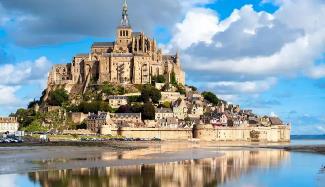 5η μέρα: ΚΑΕΝ –  ΝΤΟΒΙΛ – ΤΡΟΒΙΛ – ΟΝΦΛΕΡ  -   ΠΑΡΙΣΙΠρωινό στο ξενοδοχείο. Πρώτος μας σταθμός το δίδυμο κοσμοπολίτικο παραθαλάσσιο θέρετρο Ντοβίλ-Τρουβίλ, λίκνο της Μπελ Επόκ και του στιλ Αρ Νουβό. Θαυμάστε κατά μήκος της διάσημης παραλιακής τα πολυτελή κτήρια-σπίτια και ξενοδοχεία, τα αριστοκρατικά καφέ και εστιατόρια, τα εμπορικά μαγαζιά πολυτελείας ή δοκιμάστε την τύχη σας στο Καζίνο. Αναχώρηση για τη γραφική Ονφλέρ, μια τόση δα πολιτεία σαν μινιατούρα του 17ου αιώνα, μέσα στα λουλούδια, όπως λέει και το όνομά της. Εδώ, ο χρόνος μοιάζει να έχει σταματήσει στην εποχή που οι πρώιμοι ιμπρεσιονιστές ζωγράφοι απαθανάτιζαν το κεντρικό λιμανάκι και την αμφιθεατρικά χτισμένη πόλη. Αναχώρηση για την πόλη του φωτός  το Παρίσι. Άφιξη και τακτοποίηση στο ξενοδοχείο. Ελεύθερος χρόνος. Διανυκτέρευση.6η μέρα:  ΠΑΡΙΣΙ  (ξενάγηση πόλης) Πρωινό. Ακολουθώντας τη χρονολογική και καλλιτεχνική εξέλιξη του Παρισιού θα ξεκινήσουμε την πανοραμική ξενάγηση, όπου θα δούμε το Τροκαντερό, τον Πύργο του Άιφελ, την μεγαλύτερη αψίδα του κόσμου, την Αψίδα του Θριάμβου, την διάσημη λεωφόρο των Ηλυσίων Πεδίων, το μικρό και το μεγάλο παλάτι, την πλατεία Ομονοίας (το σημείο που διαδραματίστηκαν τα σημαντικότερα γεγονότα της ιστορίας της Γαλλικής επανάστασης), την εκκλησία της Αγίας Μαγδαληνής, τα πολυσύχναστα Μπουλεβάρτα, το εντυπωσιακό κτίριο της Όπερας, τις φημισμένες πυραμίδες του Λούβρου, την Γαλλική Ακαδημία, την πλατεία του Σατλέ, το Δικαστικό Μέγαρο, την νέα γέφυρα Ποντ Νεφ, το Δημαρχείο της πόλεως, την Παναγία των Παρισίων, το περίφημο Πανεπιστήμιο της Σορβόννης , το Πάνθεον, τους πανέμορφους και με γαλλική φινέτσα κήπους του Λουξεμβούργου, την Εκκλησία του Αγίου Σουλπίκιου, τις καλλιτεχνικές γειτονιές γύρω από το Σαν Ζερμαίν ντε Πρε με τα διάσημα καφέ, την Σχολή Καλών Τεχνών, τον παλιό σιδηροδρομικό σταθμό που σήμερα έχει μετατραπεί στο μουσείο Ορσέ και τέλος το περίφημο πολεμικό μουσείο, όπου είναι θαμμένος ο Ναπολέων, γνωστό ως το μέγαρο των Απομάχων. Χρόνος ελεύθερος στην διάθεσή σας. H δική μας πρόταση είναι να πραγματοποιήσετε προαιρετική Κρουαζιέρα στο Σηκουάνα με τα περίφημα μπατώ μους και βραδινή βόλτα στη μαγευτική Μονμάρτη, στην Πλατεία των καλλιτεχνών  Διανυκτέρευση.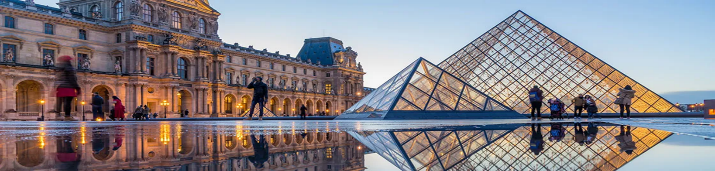 7η μέρα: ΠΑΡΙΣΙ – ΛΟΥΒΡΟ (ξενάγηση)  - ΠΛΑΤΕΙΑ ΒΑΣΤΙΛΗΣ – ΣΥΝΟΙΚΙΑ ΜΑΡΑΙ – ΣΥΝΟΙΚΙΑ ΛΑΤΙΝΩΝ (QUARTIER LATIN) Πρωινό και αναχώρηση για ξενάγηση στο μουσείο του Λούβρου, όπου στην ξενάγηση μας θα δούμε την Τζοκόντα, την Αφροδίτη της Μήλου, την Νίκη της Σαμοθράκης, όπως επίσης την ελληνική, την ρωμαϊκή, και ένα μέρος της αιγυπτιακής πτέρυγας. Επίσης θα θαυμάσουμε τους μοναδικούς πίνακες του “David” και του “De la Croix”. Συνεχίζουμε για το σημαντικό κομμάτι της ιστορίας της πόλης, την Πλατεία της Βαστίλης. Σύμβολο της αυθαιρεσίας και της καταπίεσης, κατελήφθη από τον επαναστατημένο λαό του Παρισιού στις 14 Ιουλίου 1789. Ο διοικητής της, Λονέ, είχε διατάξει να πυροβολήσουν κατά του πλήθους που την πολιορκούσε. Η ημερομηνία της πτώσης της Βαστίλης, που σήμαινε για τη Γαλλία το τέλος της βασιλικής αυθαιρεσίας, καθιερώθηκε από το 1880 ως εθνική γιορτή της Γαλλίας. Στη συνέχεια θα περιπλανηθούμε στην πανέμορφη συνοικία Μαραί που περικλείει την πλατεία Βοζ με το σπίτι του Βίκτωρος Ουγκώ και θα καταλήξουμε στην συνοικία των Λατίνων. Δαιδαλώδη δρομάκια, αμέτρητα μπιστρό και καφετέριες συνθέτουν ένα μοναδικό μποέμ σύνολο. Η γειτονιά αυτή φιλοξένησε τους μεγαλύτερους διανοούμενους της εποχής οι οποίοι απολάμβαναν τον καφέ τους στα διάσημα μαγαζιά της περιοχής. Το απόγευμα χρόνος ελεύθερος για αγορές και βόλτα στην πανέμορφη πόλη. Επιστροφή στο ξενοδοχείο. Διανυκτέρευση.8η μέρα   ΠΑΡΙΣΙ  - AΘΗΝΑ    Πρωινό στο ξενοδοχείο. Ημέρα ελεύθερη ως  την ώρα  που θα  μεταφερθούμε στο αεροδρόμιο για την πτήση επιστροφής μας στην Aθήνα.Για την ξενάγηση στο Μουσείο του Λούβρου θα πρέπει πριν την αναχώρηση σας να δηλώσετε συμμετοχή. Το κόστος εισόδου είναι 30€ για ενήλικες και 10€ για παιδιά (δικαίωμα κράτησης). Στις τιμές περιλαμβάνεται σύστημα ενοικίασης ακουστικών. Υποχρεωτική κράτηση και προπληρωμή εισόδου πριν την επίσκεψη. Σε άλλη περίπτωση δεν υπάρχει δυνατότητα να εξασφαλίσουμε την είσοδό σας με επίσημο ξεναγό στο Μουσείο του Λούβρου.                                                                                                           Early booking               Κανονική τιμή   Τιμή κατ’ άτομο σε δίκλινο:                                              845 €                  895 €                                                                           Τιμή σε μονόκλινο:                                                              995 €                 1.045 €                                     Παιδική τιμή (μέχρι 12 ετών):                                           545 €                 595 €                   Φόροι αεροδρομίων, επίναυλος καυσίμων:                 205 €                 205 €Περιλαμβάνονται:Αεροπορικά εισιτήρια  Αθήνα - Παρίσι - Αθήνα με την Sky Express. Διαμονή σε ξενοδοχεία 3* & 4* (Hotel Holiday inn port de Clichy 4* στο Παρίσι, Kyriad Tours Centre 3* στην  Τουρ  & Zenith Hotel Caen 3* sup. στην Καέν) Πρωινό μπουφέ καθημερινά. Περιηγήσεις, εκδρομές, ξεναγήσεις, όπως αναφέρονται στο αναλυτικό πρόγραμμα της εκδρομής. Μεταφορές, περιηγήσεις και ξεναγήσεις   με πολυτελές κλιματιζόμενο λεωφορείο  του γραφείου μας. Τοπικός ξεναγός για την ξενάγηση  στο Μουσείο του Λούβρου.Έμπειρος αρχηγός - συνοδός του γραφείου μας.Φ.Π.Α. Ασφάλεια αστικής/επαγγελματικής ευθύνης.Μια χειραποσκευή μέχρι 8 κιλά.Μια βαλίτσα μέχρι 20 κιλά.Δεν περιλαμβάνονται:Ποτά, γεύματα, φιλοδωρήματα, αχθοφορικά. Είσοδοι σε μουσεία, παλάτια, Κάστρα,  θεματικά πάρκα και γενικά όπου απαιτείται Ότι ρητά αναφέρεται ως προαιρετικό ή προτεινόμενο. Δημοτικοί φόροι ξενοδοχείων κατ’ άτομο τη  νύχτα (Παρίσι 2€, Καέν 1,40€, Τούρ 1,65€)   Φόροι αεροδρομίων , επίναυλος  καυσίμων & check points (195€)ΣΗΜΕΙΩΣΕΙΣ:Διαφοροποίηση στη ροή – σειρά των επισκέψεων του προγράμματος, ενδέχεται να πραγματοποιηθεί, χωρίς να παραλειφθεί καμία επίσκεψη. Για τους επιβάτες που ταξιδεύουν με τη Sky Express, και επιθυμούν να ταξιδέψουν με εσωτερικές πτήσεις, το επιπλέον κόστος για όλη την Ελλάδα είναι από 90€.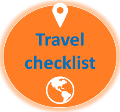 Μικρός οδηγός τσέπης για το ταξίδι:Κάστρο Σαμπόρ  - Τιμή γκρουπ με ελάχιστη συμμετοχή 20 άτομα 12€ κατ’ άτομο. Κανονική τιμή 14,50€.  Κάστρο Σενονσώ  – Τιμή ενήλικα, χωρίς γκρουπ, 15€. Για παιδιά από 07 έως 18 ετών 12€, για παιδιά έως 07 ετών η είσοδος είναι δωρεάν.Μουσείο πολέμου Καέν – Τιμή ενήλικα 19,80€. Παιδική τιμή 17,50€.Πύργος του Άιφελ – ατομικές τιμές χωρίς γκρουπ για όποιον επιθυμεί να το επισκεφτεί στον ελεύθερο χρόνο. – Τιμή ενήλικα με ασανσέρ μέχρι το 2ο επίπεδο 17,10€ , νέοι από 12 έως 24 ετών 8,60€, παιδιά από 4 έως 11 ετών 4,30€. Παιδιά έως 4 ετών δωρεάν. -  Τιμή ενήλικα με ασανσέρ μέχρι την κορυφή 26,80€ , νέοι από 12 έως 24 ετών 13,40€, παιδιά από 4 έως 11 ετών 6,70€. Παιδιά έως 4 ετών δωρεάν-  Τιμή ενήλικα με σκάλες μέχρι το 2ο επίπεδο 10,70€ , νέοι από 12 έως 24 ετών 5,40€, παιδιά από 4 έως 11 ετών 2,70€. Παιδιά έως 4 ετών δωρεάν-  Τιμή ενήλικα με σκάλες μέχρι το 2ο επίπεδο & ασανσέρ μέχρι την κορυφή 20,40€ , νέοι από 12 έως 24 ετών 10,20€, παιδιά από 4 έως 11 ετών 5,10€. Παιδιά έως 4 ετών δωρεάνΚρουαζιέρα στο Σηκουάνα & Μονμάρτη  – ενδεικτική τιμή  35€.              Μικρές χρήσιμες συμβουλές: Ο καιρός στη Γαλλία έχει συχνές διακυμάνσεις κατά τη διάρκεια της ημέρας και καλό είναι να έχετε μαζί σας μια ομπρέλα και ζακέτα. Στη Γαλλία το νόμισμα που χρειάζεστε είναι το Ευρώ. Οι χρεωστικές/πιστωτικές κάρτες χρησιμοποιούνται ελεύθερα σε όλα τα καταστήματα.  Πτήσεις Αναχώρηση :  Αθήνα – Παρίσι    10.45  - 13.05  
Επιστροφή  :  Παρίσι – Αθήνα    14.00 -  18:00 ΤΑΞΙΔΙΩΤΙΚΗ ΑΣΦΑΛΕΙΑ (ΠΡΟΑΙΡΕΤΙΚΗ 20€)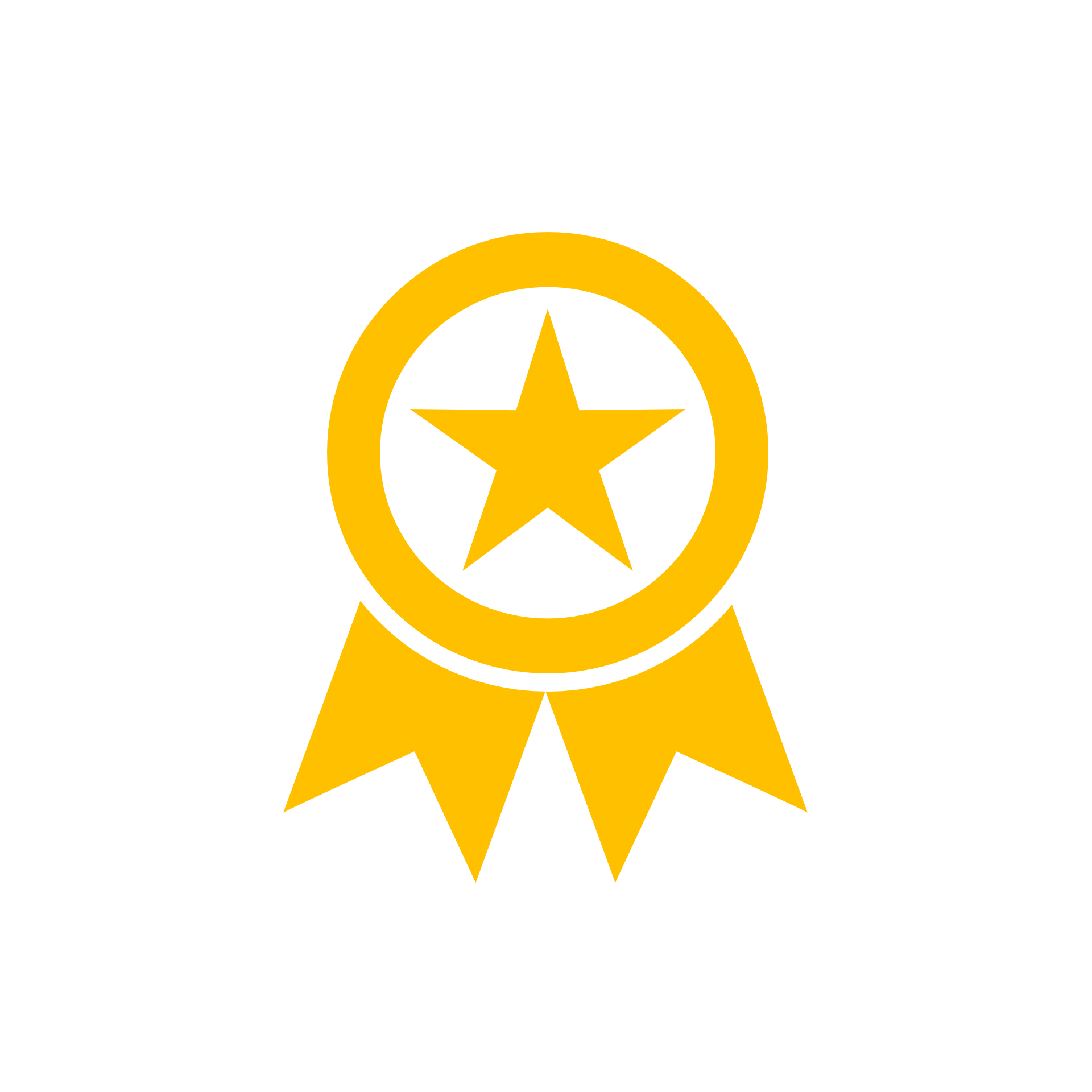 …Απόλαυσε κάθε σου ταξίδι χωρίς άγχος. Ήρθε ώρα να ταξιδέψουμε ξανά! Το ειδικά διαμορφωμένο πρόγραμμα που ακολουθεί, διασφαλίζει εσάς & την οικογένεια σας, έναντι δύσκολων καταστάσεων που μπορεί να παρουσιαστούν τόσο κατά την διάρκεια της εκδρομής όσο και πριν την αναχώρηση.Επιστροφή των χρημάτων σας σε περίπτωση ακύρωσης για λόγους υγείας . Επιστροφή των χρημάτων σας σε περίπτωση  νόσησης COVID - 19 πριν την αναχώρηση. ( Επιστροφή 100% του προκαταβληθέντος ποσού.)Έξοδα ξενοδοχείου λόγω καραντίνας ( COVID - 19). Αποζημίωση για την απώλεια αποσκευών . Έξοδα λόγω καθυστερημένης άφιξης των αποσκευών  . Επαναπατρισμός των συνταξιδευόντων μελών της οικογένειας του Ασφαλισμένου . Έξοδα διαμονής και επικοινωνίας του Ασφαλισμένου εξαιτίας απώλειας των ταξιδιωτικών του εγγράφων.Έξοδα λόγω καθυστέρησης της πτήσης .Έξοδα του Ασφαλισμένου εξαιτίας πρόωρης διακοπής του ταξιδιού του.Έξοδα μετάφρασης (Απώλεια εγγράφων , νοσηλεία , διάγνωση κ.α). Έξοδα για αποστολή φαρμάκων του Ασφαλισμένου.Έξοδα για νομική υποστήριξη.Έξοδα μετακίνησης και διαμονής , στενού συγγενή του Ασφαλισμένου που νοσηλεύεται.Έξοδα νοσηλείας εκτός χώρας μόνιμης διαμονής. Έξοδα ιατροφαρμακευτικής περίθαλψης εκτός νοσοκομείου.Ιατρικές συμβουλές και πληροφορίες Συντονιστικού Κέντρου (Χωρίς περιορισμό χρήσης).Υγειονομική μεταφορά του Ασφαλισμένου (Χωρίς όριο κόστους).Προσωπική Αστική Ευθύνη έναντι τρίτων.    Τώρα μπορείς να ταξιδέψεις ξανά !    Νιώσε την ασφάλεια σε κάθε σου ταξίδι ...      Δεν ξεχνάω πριν από κάθε μου αναχώρηση , την ασφάλεια μου !